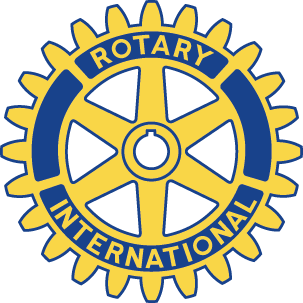 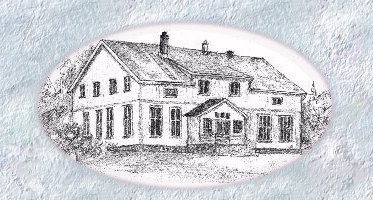 Skedsmokorset Rotaryklubb 					Ukebrev nr. 30Dato:			Mandag 1 april 2019 kl. 19:30				Antall medlemmer:	13, ingen ledsagereGjester:		IngenSted:			StenMøteleder:		President SteinarVipps nr.: 		Skedsmokorset Rotaryklubb 18245Bursdager: 		Ingen denne uken Besøk andre klubber:	Ingen meldtTema: Åpent møtePresident Steinar åpner møtet ved å tenne lys for fred og vennskap og minner om å gavne andre. Presidenten hadde på forhånd fått innmeldt noen saker til orientering diskusjon:Kjetil Jensen ga en kort orientering om erfaring fra Rotarykurs som hadde vært meget givende for hanEriksen la fram utkast til komitesammensetninger for Rotary-året 2019-2020. Det ble gjort en justering ift utkastet, resten akseptert. Justerte sammensetningen framgår av vedlegg.Bodil Mølmen fikk så ordet for presentasjon ift tanker Samfunnsprosjektkomiteen har gjort seg ift lokaler prosjekter:
- viktigig være synlig i lokalsamfunnetVinlotteriet ble ivaretatt av Fredrik, og den heldige vinner var dagens referent  Avslutningsvis takket presidenten for i dag, ønsket vel hjem og minnet om neste møte som er på Steen mandag 18. mars kl. 19.30.Monique, ref. 